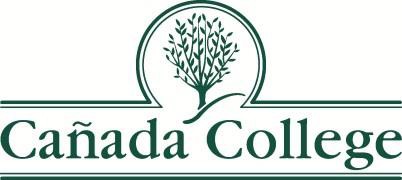 Safety CommitteeAgendaWednesday, July 21, 20213:00 pm – 4:30 pmZOOM MeetingAgenda/minutes (5 minutes)Report/Updates Public Safety  (5 minutes)Facilities (5 minutes)Emergency Preparedness Office (5 minutes)Reporting on Safety Concerns (5 minutes)Membership:  (5 minutes) Welcoming the following new members:Academic Senate Representation:  TBD		Classified Senate Representation:  Jamie Hui and Rachel CorralesContinuation of Round Table Health and Safety Discussion from Previous Meeting/Adjourn –Opening the floor for campus specific/district-wide questions, comments and concerns. (60 minutes).Future Topics:Next Meeting in August (date to be determined)Finalize Committee MembershipEstablish Work Groups and Identify Volunteer Leads